Приложение №1 к решению Михайловской городской Думы Волгоградской области  от   30.06.2021 г. № 406     «О назначении публичных слушаний по проекту решения «О внесении изменений в Устав городского округа город Михайловка» 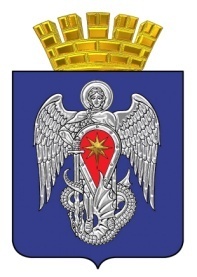 МИХАЙЛОВСКАЯ ГОРОДСКАЯ ДУМАВОЛГОГРАДСКОЙ ОБЛАСТИРЕШЕНИЕПринято Михайловскойгородской Думой                                 г.                                                                 №О внесении изменений в Устав городского округа город Михайловка Волгоградской области           Руководствуясь Федеральным законом от 08.12.2020 № 411-ФЗ «О внесении изменений в Федеральный закон  «О государственной регистрации  уставов муниципальных образований» и статью 44 Федерального закона «Об  общих принципах организации местного самоуправления в Российской  Федерации», Федеральным                      законом от 30.04.2021 № 116-ФЗ "О внесении изменений в отдельные законодательные акты Российской  Федерации", статьей 19 Федерального закона от 06.10.2003 № 131-ФЗ «Об общих принципах организации местного самоуправления в Российской Федерации» и статьей 19 Устава городского округа город Михайловка Волгоградской области,  Михайловская городская Дума           РЕШИЛА:1. Внести в Устав городского округа город Михайловка Волгоградской области              от 29 декабря 2005 года № 57 (в редакциях от 04.05.2006 г. № 30, от 15.12.2006 г.  № 112,                    от 13.11.2007 г. № 252, от 16.06.2008 г. № 324, от 29.06.2009 г. № 402, от 02.11.2009 г.             № 448, от 05.05.2010 г. № 514,  от 18.05.2011 г.  № 581, от  25.10.2011 г.  № 606,                         от 17.12.2012 г. № 748, от 23.09.2014 г.  № 900,  от 20.02.2015 г. № 947, от 27.10.2015 г.              № 1006, от 23.08.2016 г. № 1084, от  11.05.2017 г. № 1150, от 21.07.2017 г. № 1176,                      от 15.12.2017 г. № 31, от 30.01.2018 г. № 51, от 27.04.2018 № 71, от 30.01.2019 № 154,                   от 31.05.2019 № 183, от 16.12.2019 г. № 244, от 25.12.2020 г. № 357, от 27.04.2021 №398) следующие изменения: 1.1. Пункт 7 части 8 статьи 17 изложить в следующей редакции:«7) прекращения гражданства Российской Федерации либо гражданства иностранного государства - участника международного договора Российской Федерации, в соответствии с которым иностранный гражданин имеет право быть избранным в органы местного самоуправления, наличия гражданства (подданства) иностранного государства либо вида на жительство или иного документа, подтверждающего право на постоянное проживание на территории иностранного государства гражданина Российской Федерации либо иностранного гражданина, имеющего право на основании международного договора Российской Федерации быть избранным в органы местного самоуправления, если иное не предусмотрено международным договором Российской Федерации; ».1.2. Пункт 9 части 5 статьи 20 изложить в следующей редакции:«9) прекращения гражданства Российской Федерации либо гражданства иностранного государства - участника международного договора Российской Федерации, в соответствии   с которым иностранный гражданин имеет право быть избранным в органы местного самоуправления, наличия гражданства (подданства) иностранного государства либо вида на жительство или иного документа, подтверждающего право на постоянное проживание на территории иностранного государства гражданина Российской Федерации либо иностранного гражданина, имеющего право на основании международного договора Российской Федерации быть избранным в органы местного самоуправления, если иное не предусмотрено международным договором Российской Федерации; ».1.3. В статье 30:а) в части 5 слова «в территориальном органе уполномоченного федерального органа исполнительной власти в сфере регистрации уставов муниципальных образований» заменить словами «в Управлении Министерства юстиции Российской Федерации по Волгоградской области»;б) часть 6 изложить в следующей редакции:«6. Глава городского округа обязан опубликовать (обнародовать) зарегистрированные устав, решение городской Думы о внесении изменений и (или) дополнений в устав в течение семи дней со дня поступления из Управления Министерства юстиции Российской Федерации по Волгоградской области уведомления о включении сведений об уставе, о решении городской Думы о внесении изменений и (или) дополнений в устав в государственный реестр уставов муниципальных образований Волгоградской области, предусмотренного частью 6 статьи 4 Федерального закона от 21.07.2005 № 97-ФЗ «О государственной регистрации уставов муниципальных образований».».2. Настоящее решение подлежит официальному опубликованию после его государственной регистрации.Председатель Михайловской городской ДумыВолгоградской области                                                                                  Т.А. ЗабазноваГлава городского округа                                                                   город МихайловкаВолгоградской области                                                                                   А.В. Тюрин"___" июня 2021 г.  